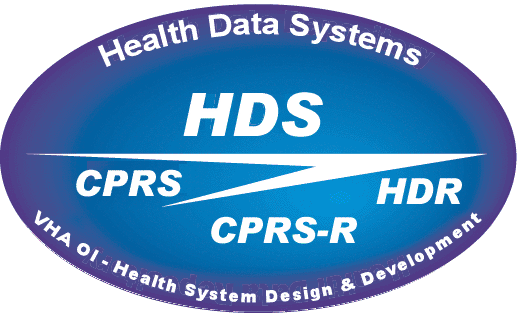 Group Notes/Encounter CollectionImplementation Guide 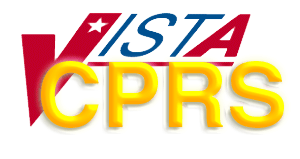 October 2004 Department of Veterans AffairsHealth Systems Design & DevelopmentComputerized Patient Record System ProductRevision HistoryTable of ContentsIntroduction	2Purpose of Group Notes	2Scope of the Manual	2Audience	2Setup Section	3Vista System Setup	3OR*3.0*222	3Locations	3OR CPRS GUI CHART	6OR GN ACCESS	7Note Titles	8Workstation Setup	10Glossary	11Index	13IntroductionPurpose of Group NotesThis program was designed to assist providers in documenting group therapy sessions and events such as immunization clinics. It allows the easy assembly of patient groups based on Clinics, Specialties, Wards, Teams, or Provider lists. It then allows the note author to specify parts of a note that apply to the entire group and parts that apply to individuals. It does the same with encounter data. After the note and encounter information is complete, it provides for a single signature for the entire group.Scope of the ManualTasks associated with Group Notes are: System setup, workstation setup, creation of notes for a group, and collection of encounter data. This manual provides information deemed necessary to carry out these functions.From time to time improvements are made to the TIU package, including improvements to Group Notes. The latest information about TIU, as well as the latest version of this manual, is posted on the Text Integration Utilities (TIU) Web Page at:REDACTEDorREDACTEDThis document is intended for use during development and testing of the Group Notes executable. When Group Notes is released this document will cease to exist as a living document and the information in it will be inserted into the appropriate  manuals. (However, the document will continue to be available on the above page—it will not be updated with post-release changes.)Also on release, information about Group Notes will be available on the TIU page of the VDL (VistA Document Library) at www.va.gov/vdl/Clinical.asp?appID=65.AudienceInformation in this manual is intended for Veterans Affairs Medical Center (VAMC) Information Resource Management Service (IRMS) staff members and Clinical Application Coordinators (CAC's). Setup Section System SetupTo make Group Notes available to appropriate providers you must perform the following operations on the  system:Install patch OR*3.0*222.Give providers who will use Group Notes OR CPRS GUI CHART as a secondary menu option.The OR GN ACCESS key for users with Group Notes privileges.Set locations authorized to use Group Notes.Create note titles with appropriate boilerplate and cosigners for use with Group Notes.OR*3.0*222Even though Group Notes makes no changes to routines on the Mumps side, it will not run without certain objects being present. These are:Adding secondary menu OR CPRS GUI CHART to users with Group Notes privileges.The OR GN ACCESS key for users with Group Notes privileges.CPRS version 24 or later.LocationsBeing able to set locations where it is allowed to use Group Notes is one of the security features. Locations help prevent Group Notes from being used in an inappropriate fashion, such as for doctor’s rounds. There are two ways to set locations: Via a parameter or with a menu. The parameter is OR GN LOCATIONS. The menu is OR GN SET LOCATIONS.OR GN LOCATIONSTo establish locations you must set OR GN LOCATIONS with the XPAR menu GeneralParameter Tools. In the following example, PTSD CLINIC is set as a Group Noteslocation:Select OPTION NAME: XPAR MENU TOOLS General Parameter Tools        List Values for a Selected Parameter   LE     List Values for a Selected Entity   LP     List Values for a Selected Package   LT     List Values for a Selected Template   EP     Edit Parameter Values   ET     Edit Parameter Values with Template   EK     Edit Parameter Definition KeywordSelect General Parameter Tools Option: EP Edit Parameter Values                         --- Edit Parameter Values ---Select PARAMETER DEFINITION NAME: OR GN LOCATIONS OR GROUP NOTES LOCATIONSOR GN LOCATIONS may be set for the following:       1 Division    DIV    []       2 System      SYS    [EXPCUR.FO-SLC.MED.VA.GOV]       3 Package     PKG    [ORDER ENTRY/RESULTS REPORTING]Enter selection: 1 Division SALT  CITY----------- Setting OR GN LOCATIONS for Division:  -----------Select Sequence: ?Sequence Value-------- -----1        BARB'S CLINIC2        TEST/PROSTHETICS3        NEURO CLINIC Select Sequence: 4Are you adding 4 as a new Sequence? Yes// <Enter> YESSequence: 4// <Enter> 4Select a location for GroupNote: PTSD CLINICSelect Sequence: ?Sequence Value-------- -----1        BARB'S CLINIC2        TEST/PROSTHETICS3        NEURO CLINIC4        PTSD CLINICSelect Sequence: <Enter>OR GN SET LOCATIONSThis menu can be given to select individuals outside of IRMS (Information Resource Management Service) to help expedite Group Notes setup. In the following example, OR GN SET LOCATIONS is used to add the parameter OR GN LOCATIONS  to a site.Select OPTION NAME: OR GN SET LOCATIONS       Group Notes Locations Set-upGroup Notes Locations Set-upOR GROUP NOTES LOCATIONS may be set for the following:     1   Division      DIV    []     2   System        SYS    [EXPCUR.FO-SLC.MED.VA.GOV]Enter selection: 1  Division   SALT  CITY------- Setting OR GROUP NOTES LOCATIONS  for Division:  -------Select Sequence: 1Sequence: 1// <Enter>    1Select a location for GroupNote: BARB'S CLINIC// ? Answer with HOSPITAL LOCATION NAME, or ABBREVIATION, or TEAM Do you want the entire 131-Entry HOSPITAL LOCATION List? N  (No)Select a location for GroupNote: BARB'S CLINIC// AUDIOLOGY AND SPEECH PATHOLOGY Select Sequence: ?Sequence  Value--------  -----1         AUDIOLOGY AND SPEECH PATHOLOGY2         BARB'S CLINIC 23         1AS5         381TEST6         381TEST7         MOMMSelect Sequence: OR CPRS GUI CHARTEach Group Notes user must have OR CPRS GUI CHART assigned as a secondary menu. This can be done in the EVE menu as in this example:                             Edit an Existing UserNAME: CPRSPROVIDER,ONE                                                Page 1 of 5_______________________________________________________________________________   NAME... CPRSPROVIDER,ONE                              INITIAL: OC      TITLE: Staff Physician                           NICK NAME:      SSN: 828866854                                       DOB:   DEGREE: PhD                                       MAIL CODE:  DISUSER:                                    TERMINATION DATE:  Termination Reason:           PRIMARY MENU OPTION: EVE                            Select SECONDARY MENU OPTIONS: OR CPRS GUI CHART               Want to edit ACCESS CODE (Y/N):       FILE MANAGER ACCESS CODE:Want to edit VERIFY CODE (Y/N):               Select DIVISION:               SERVICE/SECTION: CARDIOLOGY                    _______________________________________________________________________________ *** Press <RET> to edit the component parts of this name. ***                                               Press <PF1>H for help    Insert Select │                                 SECONDARY MENU OPTIONS │Want to │                                                        │Want to │ SECONDARY MENU OPTIONS: OR CPRS GUI CHART                 │        │                SYNONYM: <Enter>                        │        │                                                        │         │                                                        |                             Edit an Existing UserNAME: CPRSPROVIDER,ONE                                                Page 1 of 5_______________________________________________________________________________   NAME... CPRSPROVIDER,ONE                            INITIAL: OC      TITLE: Staff Physician                           NICK NAME:      SSN: 828866854                                       DOB:   DEGREE: PhD                                       MAIL CODE:  DISUSER:                                    TERMINATION DATE:  Termination Reason:           PRIMARY MENU OPTION: EVE                            Select SECONDARY MENU OPTIONS: OR CPRS GUI CHART               Want to edit ACCESS CODE (Y/N):       FILE MANAGER ACCESS CODE:Want to edit VERIFY CODE (Y/N):               Select DIVISION:               SERVICE/SECTION: CARDIOLOGY                    _______________________________________________________________________________ *** Press <RET> to edit the component parts of this name. ***                                               Press <PF1>H for help    InsertOR GN ACCESSEach provider who uses Group Notes needs the OR GN ACCESS key. In the following example a single user is given this key:XUKEYMGMT     Key Management          Allocation of Security Keys          De-allocation of Security Keys          Enter/Edit of Security Keys          All the Keys a User Needs          Change user's allocated keys to delegated keys          Delegate keys          Keys For a Given Menu Tree          List users holding a certain key          Remove delegated keys          Show the keys of a particular userSelect Key Management Option: ALLOcation of Security KeysAllocate key: OR GN ACCESS  Another key: Holder of key: CPRSPROVIDER  CPRSPROVIDER,ONE       OC       CARDIOLOGY          Staff Physician	Another holder: <Enter>You've selected the following keys: OR GN ACCESSYou've selected the following holders: CPRSPROVIDER,ONEYou are allocating keys.  Do you wish to proceed? YES// <Enter>OR GN ACCESS being assigned to:     CPRSPROVIDER,ONE             Allocation of Security Keys          De-allocation of Security Keys          Enter/Edit of Security Keys          All the Keys a User Needs          Change user's allocated keys to delegated keys          Delegate keys          Keys For a Given Menu Tree          List users holding a certain key          Remove delegated keys          Show the keys of a particular userSelect Key Management Option:Note TitlesThe two considerations related to group notes in setting up note titles are allowing for a co-signer and including boilerplate.Co-SignerThe following setup will include the expected co-signer field if the note is entered by a STUDENT and appropriate business rules are in place to require a co-signer for the STUDENT class:Select OPTION NAME: DOCUMENT PARAMETER EDIT  TIU DOCUMENT PARAMETER EDIT     Document Parameter EditDocument Parameter EditFirst edit Institution-wide parameters:Select DOCUMENT DEFINITION: PROGRESS NOTES       CLASS         ...OK? Yes// <Enter>  (Yes)DOCUMENT DEFINITION: PROGRESS NOTES// <Enter>REQUIRE RELEASE: NO// <Enter>REQUIRE MAS VERIFICATION: UPLOAD ONLY// <Enter>REQUIRE AUTHOR TO SIGN: YES//<Enter> ROUTINE PRINT EVENT(S): <Enter> STAT PRINT EVENT(S): <Enter>MANUAL PRINT AFTER ENTRY: YES// <Enter>ALLOW CHART PRINT OUTSIDE MAS: YES//<Enter> ALLOW >1 RECORDS PER VISIT: YES// <Enter>ENABLE IRT INTERFACE: NO  NOSUPPRESS DX/CPT ON ENTRY: NO// <Enter>FORCE RESPONSE TO EXPOSURES: YES// <Enter>ASK DX/CPT ON ALL OPT VISITS: YES// <Enter>SEND ALERTS ON ADDENDA: <Enter>ORDER ID ENTRIES BY TITLE: <Enter>SEND ALERTS ON NEW ID ENTRY: <Enter>SEND COSIGNATURE ALERT: <Enter>If document is to be uploaded, specify Filing Alert Recipients:Select FILING ERROR ALERT RECIPIENTS: TEST,DOCTOR// <Enter>Now enter the USER CLASSES for which cosignature will be required:Select USERS REQUIRING COSIGNATURE: STUDENT//<Enter>The field for designating a cosigner appears only if the author of the note requires a cosigner.  The requirement for cosigner is a product of the author’s User Class and the set up of the document in TIU.BoilerplateAdding appropriate boilerplate to the document definition can save time. Remember these basic rules about boilerplate:Do not use TIU objects in the boilerplate unless the value produced would be true for all patients in the group.Provide general information that would be true for all members of the group and the group as a whole.Boilerplate may be edited for a group in the Common Note Content pane of Group Notes. The Common Note Contents pane allows modification, addition to, or deletion from the boilerplate text.Examples of boilerplate that can be effective are:This patient attended and successfully participated in the 60 minute "Tinnitus Management" class providing education in characteristics and causes of Tinnitus, exacerbating and mitigating factors and strategies which have been or can be employed to minimize its effects on the individual. Completion of a questionnaire and a scaling instrument was included in the class to give the Audiologist insight into specific areas for focus in follow-up individual treatment.AndSUMMARY OF FIRM BACKS WORKSHOP:Pt attended and participated in the FIRM BACKS workshop provided through Behavioral Medicine. Pt learned about chronic lower back pain behavioral principles to self-manage chronic lower back pain. The pt was provided exercises (abdominal and back strengthening, walking) and was able to demonstrate these exercises correctly. Pt was helped to develop an individualized plan for initiating and maintaining an exercise program.PLAN:1. Pt will be followed up by phone per workshop protocol (2 weeks, 3 months, and 6 months).2. Pt's Primary Care Provider will be apprised of pt's participation and progress.3. It is recommended that the PCP inquire about the pt's progress in maintaining the exercise program and providing feedback (praise, encouragement) as appropriate.You may use the Edit Document Definitions screen in the Detailed Display/Edit mode to add or edit boilerplate in a title.Workstation SetupAny workstation already configured for CPRS will run Group Notes. Thus the requirements for making a terminal usable for Group Notes are:Make sure the VistA Broker is present on the machine.Make sure a properly configured HOSTS file is present on the machine.Copy the Group Notes executable (GroupNotes.exe) and the Group Notes help file (CPRSGN.HLP) to the machine’s hard drive or to a server permanently connected to the machine.Create a shortcut for GroupNotes.exe. Alternatively you may add Group Notes to the Tools menu of CPRS.GlossaryADPAC	Automated Data Processing Application Coordinator. A  software expert who usually works for IRMS.Boilerplate	A pre-defined TIU template that can be filled in for Titles, speeding up the text entry process. TIU exports several Titles with boilerplate text which can be modified to meet specific needs; sites can also create their own.	For Group Notes a title with information that would be common for each member of the group works well. Any TIU objects used in boilerplate are filled in as if for the first patient, so avoid objects in Group Notes boilerplate.CAC	Clinical Application Coordinator. A software specialist who usually works for one of the medical center services.CPRS	Computerized Patient Record System. A front-end program that attempts to provide all  functionality in a Windows interface. Currently CPRS is being re-written to work in any windowing system that supports a web browser. This will allow users to access  from UNIX and Macintosh based systems. The target date for release of this advanced system is third quarter 2005.IRMS	Information Resource Management Service. TIU	Text Integration Utilities. An umbrella package with the purpose of combining all clinical note processing into a single entity. In CPRS, TIU is represented by the Notes tab.VDL	 Document Library. A service of the Department of Veterans Affairs to provide documentation to all users. Anyone can access the VDL at web address: www.va.gov/vdl/IndexAADPAC, 11Audience, 2Bboilerplate, 8Boilerplate, 11CCAC, 11co-signer, 8CPRS, 11Eencounter data, 2IIntroduction, 2IRMS, 11KKey Management, 7LLocations, 3, 4Mmenu, 3NNote Titles, 8Oobjects, 11OR GN ACCESS, 7OR GN SET LOCATIONS, 5PPurpose, 2RRevision History, iiSScope of the Manual, 2secondary menu, 3TTIU, 2, 11VVDL, 2, 11VistA System Setup, 3WWeb Page, 2Workstation Setup, 10First DraftOctober 18, 2004